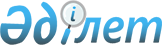 О мерах по реализации Закона Республики Казахстан "Об амнистии граждан Республики Казахстан в связи с легализацией ими денег"Постановление Правительства Республики Казахстан от 25 июня 2001 года N 860

      В целях реализации Закона Республики Казахстан от 2 апреля 2001 года Z010173_ "Об амнистии граждан Республики Казахстан в связи с легализацией ими денег" Правительство Республики Казахстан постановляет: 

      1. Декларации о доходах и сведения о доходах и имуществе физических лиц, перечисленных в статье 49 Закона Республики Казахстан Z952235_ "О налогах и других обязательных платежах в бюджет", за 1995 - 2000 годы и иные подтверждающие документы в качестве приложения к декларациям, а также журналы по их регистрации (далее - декларации) считать недействительными и подлежащими уничтожению с 1 июля по 1 августа 2001 года. 

      2. Акимам областей, городов Астаны и Алматы: 

      создать комиссии по уничтожению деклараций (далее - комиссии) из числа сотрудников Агентства Республики Казахстан по защите государственных секретов, органов внутренних дел, налоговых органов, определив в качестве председателей комиссий своих заместителей; 

      обеспечить централизованную доставку деклараций из районов и городов в областные центры, а также города Астану, Алматы для организации их уничтожения. 

      3. Комиссиям в установленном Агентством Республики Казахстан по защите государственных секретов порядке определить места и принять все необходимые меры для уничтожения деклараций. 

      4. Министерству государственных доходов Республики Казахстан обеспечить через областные налоговые органы сбор и передачу деклараций комиссиям. 

      5. Агентству Республики Казахстан по защите государственных секретов обеспечить выполнение требований нормативных правовых актов по уничтожению конфиденциальных документов (деклараций). 

      6. Министерству финансов Республики Казахстан совместно с Агентством Республики Казахстан по защите государственных секретов и Министерством государственных доходов Республики Казахстан в 2-дневный срок внести предложения по выделению денежных средств на расходы, связанные с реализацией пункта 1 настоящего постановления. 

      7. Контроль за исполнением настоящего постановления возложить на Заместителя Премьер-Министра Республики Казахстан Джандосова У.А.     8. Настоящее постановление вступает в силу со дня подписания и подлежит опубликованию.      Премьер-Министр     Республики Казахстан     (Специалисты: Мартина Н.А.,                   Абрамова Т.М.)
					© 2012. РГП на ПХВ «Институт законодательства и правовой информации Республики Казахстан» Министерства юстиции Республики Казахстан
				